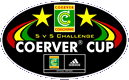 Guiding principle for the Tournament is to keep it fast, fun and fair!Summer 2015 Divisions: Boys U8, U10, U12, U14, High SchoolGirls U8, U10, U12, U14, High SchoolRoster: 9 player roster - 6 minimumRosters are frozen after check in5 players on the field with 1 designated as a GK in a GK uniform.Field Size:U8 fields will be smaller (Proportionately) U9 and older 40 wide x 60 long6 x 18 sized goals6 yard half circle, GK area at each goal14-16yd, 2-point shooting line in each halfScoring: 1 point for goals scored inside the shooting line.2 points for goals scored from outside shooting line.Kick in for ball out of play where ball went outYellow card = 2 minute penaltyRed card = OUT OF GAME. No SubstitutionPlayer cannot play in remaining gamesFree substitution from half lineRestart kick-ins from goal area Games: 2 x 12 minute games, 2 minute half time4 game guarantee3 points for win, 1 point for tie, 0 points for loss3 Team Brackets – Each team plays each other twice4 Team Brackets – Each team play each other once and then there is a 1st v 2nd and 3rd v 4th game5 Team Brackets – Each team will play each other onceALL teams will have a final rankingIn case of tie, winner decided by head to head recordIf still tied, decided by best goal differentialIf still tied, team with most goalsIf still tied, penalty kick shootout to decidePlayoff Games:If playoff game (or bonus game) is tied after regulation, 5 minutes golden goalIf still tied, penalty kick shootout to decide Penalty Kick Shootout (ONLY USED IN CHAMPIONSHIP GAMES IF NECESSARY):Kicker starts at the half line, Goalkeeper on the goal line Referee signals start with a blow of the whistleKicker has 8 seconds to shoot the ball, no reboundsGoal is awarded if ball passes the goal line, shot must have occured before the 8 second rule 5 shooters followed by 1, 1, 1Team leading after 5 kicks winsIf tied after 5, go to golden goal thereafterIf tied after 8 kicks, return to shooter #1Fouls: FIFA rules applyOff-Sides: No Off-SidesThrow-Ins: Are indirect kick-insCorner Kick: Are directGoal Kicks: Are indirectFouls: Fouls outside shooting line are direct; fouls inside shooting line are indirectDefensive Walls: 8 yards from spot of ballGoalkeepers: Pass backs cannot be picked up by the GKSportsmanship: Violent or dangerous play or foul and abusive language is cardedRosters: Rosters cannot be changed after check in. Teams violating this policy will forfeit game(s) in question in group stage and automatically sent to consolation bracket if in knockout stage.Substitutes: May enter the game at will from the half line, exiting player must be within 1 yard of the half line Late Team Rule: The team late within the first 5 minutes, receives 1 goal against them. A team more than 8 minutes late forfeits the game with a default score of 2-0 to the opposing team. If both teams late more than 8 minutes, the game will be recorded as a 2-0 loss for both teamsPlayoffs/Bonus Games: Any ties after regulation time will be settled by 5 minutes of sudden deathProtests: All decisions on the field will be made by the referee. All protests should be directed to the tournament director within 30 minutes of end of game.The Tournament Director: Has the final decision in any dispute or conflictRevised 6/11/2015